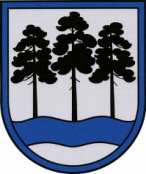 OGRES  NOVADA  PAŠVALDĪBAReģ.Nr.90000024455, Brīvības iela 33, Ogre, Ogres nov., LV-5001tālrunis 65071160, e-pasts: ogredome@ogresnovads.lv, www.ogresnovads.lv PAŠVALDĪBAS DOMES SĒDES PROTOKOLA IZRAKSTS17.Par Ogres novada pašvaldības maksas pakalpojumu izcenojumu aprēķinu un atlīdzības noteikšanas komisijas priekšsēdētāju un priekšsēdētāja vietniekuSaskaņā ar Ogres novada pašvaldības (turpmāk – Pašvaldība) domes 2022.gada 27.janvāra lēmumu “Par Ogres novada pašvaldības iekšējo noteikumu Nr.3/2022 “Ogres novada pašvaldības maksas pakalpojumu izcenojumu aprēķinu un atlīdzības noteikšanas komisijas nolikums” apstiprināšanu” apstiprināti Pašvaldības iekšējie noteikumi Nr.3/2022 “Ogres novada pašvaldības maksas pakalpojumu izcenojumu aprēķinu un atlīdzības noteikšanas komisijas nolikums” (turpmāk – Komisijas nolikums).Komisijas nolikuma 8.punkts noteic, ka Pašvaldības dome ievēlē Pašvaldības maksas pakalpojumu izcenojumu aprēķinu un atlīdzības noteikšanas komisijas priekšsēdētāju un priekšsēdētāja vietnieku.Pašvaldībā  saņemts Ogres novada Ikšķiles pilsētas un Tīnūžu pagasta pārvaldes vadītājas Aivas Ormanes 2022.gada 1.jūnija iesniegums (reģistrēts Pašvaldībā 2022.gada 1.jūnijā ar reģistrācijas Nr.2-4.5/571) par piekrišanu veikt Pašvaldības maksas pakalpojumu izcenojumu aprēķinu un atlīdzības noteikšanas komisijas priekšsēdētājas pienākumus.Pašvaldībā  saņemts Ogres novada pašvaldības centrālās administrācijas Juridiskās nodaļas iepirkumu speciālistes Dairas Siliņas 2022.gada 1.jūnija iesniegums (reģistrēts Pašvaldībā 2022.gada 1.jūnijā ar reģistrācijas Nr.2-4.5/575) par piekrišanu veikt Pašvaldības maksas pakalpojumu izcenojumu aprēķinu un atlīdzības noteikšanas komisijas priekšsēdētāja vietnieces pienākumus.Pamatojoties uz likuma “Par pašvaldībām” 21.panta pirmās daļas 24.punktu, Ogres novada pašvaldības 2022.gada 27.janvāra iekšējo noteikumu Nr.3/2022 “Ogres novada pašvaldības maksas pakalpojumu izcenojumu aprēķinu un atlīdzības noteikšanas komisijas nolikums” 8.punktu,balsojot: ar 22 balsīm "Par" (Andris Krauja, Artūrs Mangulis, Atvars Lakstīgala, Dace Kļaviņa, Dace Māliņa, Dace Nikolaisone, Dainis Širovs, Dzirkstīte Žindiga, Edgars Gribusts, Egils Helmanis, Gints Sīviņš, Ilmārs Zemnieks, Indulis Trapiņš, Jānis Kaijaks, Jānis Lūsis, Jānis Siliņš, Kaspars Bramanis, Pāvels Kotāns, Raivis Ūzuls, Rūdolfs Kudļa, Toms Āboltiņš, Valentīns Špēlis), "Pret" – nav, "Atturas" – nav,Ogres novada pašvaldības dome NOLEMJ:Izveidot Ogres novada pašvaldības maksas pakalpojumu izcenojumu aprēķinu un atlīdzības noteikšanas komisiju.Ievēlēt par Ogres novada pašvaldības maksas pakalpojumu izcenojumu aprēķinu un atlīdzības noteikšanas komisijas:priekšsēdētāju – Aivu Ormani, Ogres novada Ikšķiles pilsētas un Tīnūžu pagasta pārvaldes vadītāju;priekšsēdētāja vietnieku – Dairu Siliņu, Ogres novada pašvaldības centrālās administrācijas Juridiskās nodaļas iepirkumu speciālisti. Atzīt par spēku zaudējušu Ogres novada pašvaldības domes 2020.gada 23.janvāra lēmumu “Par Ogres novada pašvaldības maksas pakalpojumu izcenojumu aprēķinu un atlīdzības noteikšanas komisiju”.(Sēdes vadītāja,domes priekšsēdētāja E.Helmaņa paraksts)Ogrē, Brīvības ielā 33Nr.132022.gada  16.jūnijā